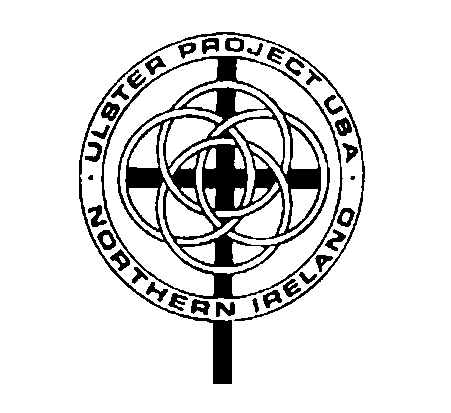 Meeting Agenda Area  ProjectDate: September 11, 2017Opening prayerAttendance sheet- please sign inTreasurer’s report-  Correspondence –Committee Reports-Old businessJuly OverviewSurveys OverviewNew BusinessOfficers Margaritaville PartiesNew Committee Members and Activity Volunteers Needed:  Host Family, Auction, and Scholarship, Activities/Calendar       Adjournment-	Next meeting October 9, 2017September 11, 2017Attendance Sheet_________________________________________________________________________________________________________________________________________________________________________________________________________________________________